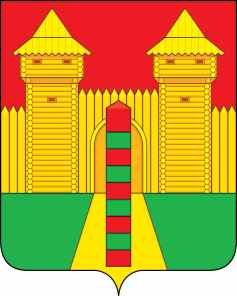 АДМИНИСТРАЦИЯ  МУНИЦИПАЛЬНОГО  ОБРАЗОВАНИЯ «ШУМЯЧСКИЙ   РАЙОН» СМОЛЕНСКОЙ  ОБЛАСТИПОСТАНОВЛЕНИЕот  21.01.2021г.  № 15          п. ШумячиВ соответствии с Земельным кодексом Российской Федерации, решением Шумячского районного Совета депутатов от 01.02.2002 № 7 «Об управлении и распоряжении земельными участками, находящимися в государственной собственности и расположенными на территории муниципального образования «Шумячский район»   Смоленской области», на  основании заявления  Г.Б. Бруевой от 13.01.2018г.  Администрация муниципального образования «Шумячский район» Смоленской областиП О С Т А Н О В Л Я Е Т:                 1. Предоставить в аренду на новый срок 3 (три) года Бруевой Галине Борисовне  земельный участок из земель населенных пунктов с кадастровым номером 67:24:0190110:123, находящийся по адресу: Российская Федерация, Смоленская область, р-н Шумячский, Шумячское городское поселение, п. Шумячи, 2-й пер. Советской Армии, вблизи д. 2 (далее – Участок), для  использования в целях –  отдельно стоящий индивидуальный жилой дом усадебного типа, сады,огороды, палисадники, общей площадью 511 (пятьсот одиннадцать) кв.м. 2. Отделу экономики и комплексного развития Администрации муниципального образования «Шумячский район» Смоленской области подготовить проект договора аренды Участка. Глава муниципального  образования «Шумячский район»  Смоленской области                                                    А.Н. ВасильевО предоставлении в аренду Г. Б. Бруевой земельного участка, государственная собственность на который не разграничена, на новый срок 